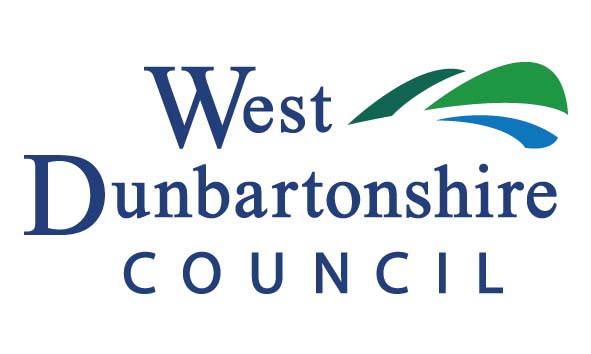 Please read the General Information prior to completing this form as the criteria for applying is changing for future yearsThis form should only be completed for new applications or amendments to previous information provided.  If you have already completed a form in previous years and your details have not changed, you do not need to do anything.  The details you provided previously will be used.Please confirm:This is a new application form being submitted, I have not applied in previous years			This is a revised application – I would like to update information I have previously provided		This section should be used to advise WDC if you wish to nominate your share of funding to either a group that has been nominated in the past or a different groupPlease find below a list of groups which have been nominated by individuals in the past, however please note that this list is not exhaustive and other groups in the area can be nominated.1. Do you want to nominate your share of funding to a group? 			YES/ NO2. If yes, what is the name of the group? Please also provide contact details (we will get in touch with the group for the information we require from them)3. If no, you are required to receive your allocation of the funding directly into your bank account (to receive funding directly, you must provide details of your bank account. Your account must accept incoming payments)This section should be used to advise WDC of the bank account details that individual payments should be made to. We will not disclose your details to  anyone or use them for any other purpose4. Please give details of your bank account:5. Please confirm this is YOUR bank account (even if it’s a joint account): YES/NO6. If it is not your bank account, please confirm you will receive benefit from this: YES/NOI confirm that the above information is correctSignature: …………………………………………………………………………………………..Date: ………………………………………………………………………………………………….This short form Privacy Notice is provided for the purposes of the General Data Protection Regulation (GDPR) and is provided for all West Dunbartonshire Council services.We will use your personal details (known as Personal Data) to provide you with the service(s) which you or someone else (with your consent) have asked us to provide as part of a contract or where we are under obligation to do so (public task or legal obligation). We will also use your personal details for purposes of crime prevention and crime detection and/or when required by law and will share it with other public bodies for that purpose.For a fuller description of how we handle your data please see our Privacy Notice.  Should you require a paper copy of our Privacy Notice, please contact us.Title:             First Name/s:            Surname:Address:Post Code:Telephone Number:Date of Birth:                                                                       If you have moved address within  Council in the last year, please provide details of your previous address here:GROUPS IN RECEIPT OF FUNDING FROM WEST DUNBARTONSHIRE COUNCIL IN 2017GROUPS IN RECEIPT OF FUNDING FROM WEST DUNBARTONSHIRE COUNCIL IN 2017GROUPS IN RECEIPT OF FUNDING FROM WEST DUNBARTONSHIRE COUNCIL IN 2017Duntocher Old People’s WelfareSt Patrick’s Senior CitizensChristie Park Veterans Bowling ClubAge Concern Vale of LevenVale of Leven Arthritis ClubDalmonach Tuesday/Friday ClubAge Concern Good CompanionsKilmaronock Old People’s WelfareBowling Senior Citizens W.C.Wednesday Night Bingo ClubDumbarton Veterans Bowling ClubDalvait and Carrochan Older People’s WelfareBonhill Senior Citizen’s AssociationLevenvale Older People’s WelfareLevenside Senior Citizen’sAge Concern DumbartonBonhill & Jamestown Older People’s AssociationAlexandria & District Diabetes GroupAlexandria Gardening ClubGroup NameName of Person to ContactContact AddressTelephone numberContact email addressName of bank: Name of bank: Name of bank: Name of bank: Name of bank: Name of bank: Name of bank: Name of bank: Name of bank: Name of bank: Name of bank: Name of bank: Name of bank: Address of Bank:Address of Bank:Address of Bank:Address of Bank:Address of Bank:Address of Bank:Address of Bank:Address of Bank:Address of Bank:Address of Bank:Address of Bank:Address of Bank:Address of Bank:Sort Code(This must be a six digit number – no letters)Account Number (This must be an eight digit number – no letters)Account holders name:Account holders name:Account holders name:Account holders name:Account holders name:Account holders name:Account holders name:Account holders name:Account holders name:Account holders name:Account holders name:Account holders name:Account holders name: